Приложение 1ПРАВИТЕЛЬСТВО САНКТ-ПЕТЕРБУРГАКОМИТЕТ ПО НАУКЕ И ВЫСШЕЙ ШКОЛЫСанкт-Петербургский государственный технологический институт (технический университет)при поддержке Российского химического общества имени Д.И. Менделеева в соответствии с пунктом 2.3 раздела 13.6 Государственной программы Санкт-Петербурга «Экономическое развитие и экономика знаний в Санкт-Петербурге» на 2015-2020 годы, утвержденной постановлением Правительства Санкт-Петербурга от 23.06.2014 № 496 «О государственной программе Санкт-Петербурга «Экономическое развитие и экономика знаний в Санкт-Петербурге» на 2015-2020 годы», и в целях развития научной деятельности молодежи, привлечения молодежи в научные и образовательные учреждения, повышения качества подготовки выпускников, закрепления интереса студентов к выбранной профессиипроводит  18 октября 2019 года региональную предметную студенческую олимпиаду высших учебных заведений, расположенных на территории Санкт-Петербурга, по химии В олимпиаде могут принимать участие студенты очной формы обучения, обучающиеся по имеющим государственную аккредитацию образовательным программам в высших учебных заведениях, расположенных на территории Санкт-Петербурга, подавшие заявки для участия в личном и (или) командном первенствеУчастники могут пользоваться справочником физико-химических величин и таблицей Менделеева (предоставляются оргкомитетом), и калькулятором.Запрещается пользоваться мобильной связью и Интернетом.В задания олимпиады по химии включены задачи по неорганической, органической и физической химии.Место проведения олимпиады: СПбГТИ(ТУ)Адрес:  СПб, Московский пр, д.26.Контакты:Адрес страницы сайта региональной олимпиады по химии: http://technolog.edu.ru/university/rsrolymp/item/3027.htmlАдрес электронной почты:  olуmp.chem@technolog.edu.ru.Телефоны для справок: 	(812) 494-93-67 (кафедра физической химии, Изотова Светлана Георгиевна)Как добраться?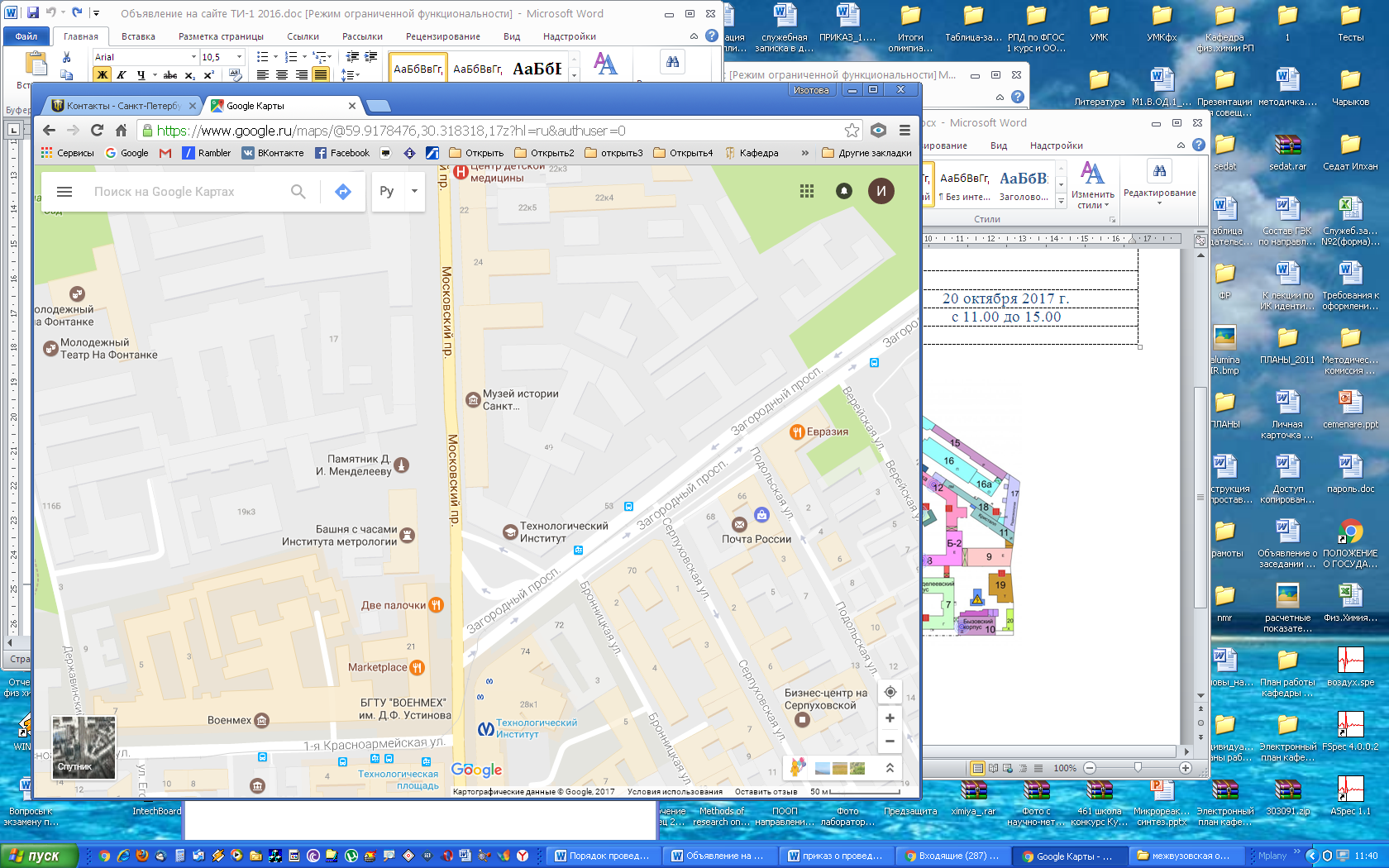 Карта СПбГТИ(ТУ):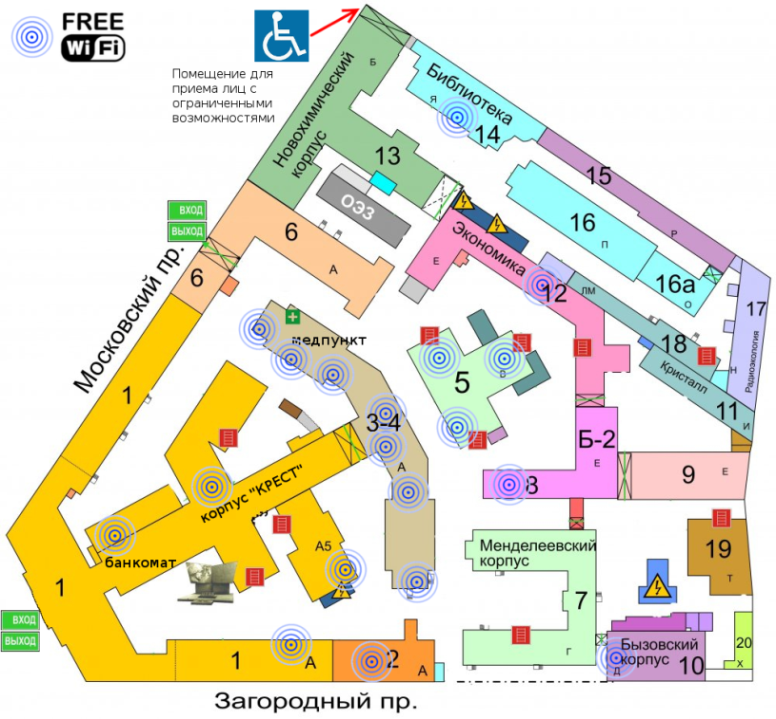 Порядок и график проведения региональной предметной студенческой олимпиады высших учебных заведений, расположенных на территории Санкт-Петербурга,по химииПОРЯДОК ПОДАЧИ ЗАЯВОКВ соответствии с Порядком проведения региональных предметных студенческих олимпиад, для участия в олимпиаде вузу необходимо подать заявку до 16 октября 2019 года. Заявки подаются от имени вуза-участника по утвержденной форме. Форма заявки на участие, форма анкеты участника и порядок и график проведения региональных предметных олимпиад в электронном виде приведены на страничке олимпиады на сайте СПбГТИ(ТУ).Каждый участник может подать не более одной заявки.Вуз имеет право выставить не более двух команд, состоящих из трех студентов,  но принимает во внимание, что в призовом распределении мест будут учитываться результаты только одной команды, получившей наивысшие баллы.В заявке указываются:- состав команд вуза-участника олимпиады (ФИО, курс обучения, контактные данные участника); - список студентов вуза-участника, соревнующихся в личном зачёте, с указанием сведений о них (ФИО, курс обучения, контактные данные участника).Заявки на участие в олимпиаде принимаются с 26 августа по 16 октября 2019 г. ежедневно в отсканированном виде по электронной почте: olymp.chem@technolog.edu.ru.В день проведения олимпиады при регистрации участников необходимо предоставить оригинал заявки в двух экземплярах и анкеты студентов-участников. Участникам необходимо иметь при себе студенческий билет и паспорт.Не принимаются к рассмотрению заявки, поступившие после окончания срока, указанного в п.7, либо не соответствующие предмету проводимой олимпиады.ПОРЯДОК ЗАМЕНЫ УЧАСТНИКОВВ срок до 16 октября 2019 года вуз может изменить состав команды и (или) произвести замену участников в личном первенстве. Для этого по адресу olymp.chem@technolog.edu.ru подается новая заявка на участие.НАГРАЖДЕНИЕ ПОБЕДИТЕЛЕЙ ОЛИМПИАД Всем участникам олимпиады выдаются сертификаты участников.По итогам проведения олимпиады определяются победители. В личном первенстве – не более шести призовых мест: одно первое, два вторых и три третьих мест. Возможно иное распределение призовых мест.В командном первенстве – не более трех команд-призеров: одно первое, одно второе и одно третье места. Возможно иное распределение призовых мест.При определении команд-призеров олимпиады в зачет принимаются результаты только одной команды от вуза с наивысшими баллами.Решение о победителях олимпиад принимается Научным советом по проведению региональных предметных студенческих олимпиад высших учебных заведений, расположенных на территории Санкт-Петербурга, в целях развития научной деятельности молодежи и утверждается Комитетом по науке и высшей школе. Торжественное награждение победителей состоится в актовом зале СПбГЭТУ (ЛЭТИ) в ноябре 2019 г. Дата и время будут указаны позднее на сайтах СПбГТИ(ТУ и СПбГЭТУ (ЛЭТИ).Дата проведения18 октября 2019 г.Время проведения олимпиады11.00 - 15.00Место проведения олимпиадыСПбГТИ(ТУ),СПб, Московский пр., д.26Даты подачи заявок от вузов26 августа 2019 г. – 16 октября 2019 г.Дата регистрации участников в день олимпиады18 октября 2019 г.Время регистрации участников в день олимпиады9.30 - 10.50Место регистрации участников в день олимпиадыСПбГТИ(ТУ),СПб, Московский пр., д.26е-mail для электронной регистрации участниковolymp.chem@technolog.edu.ru